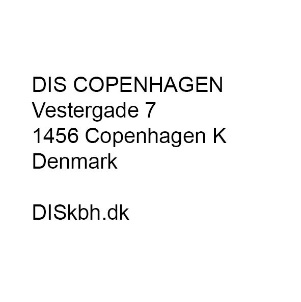 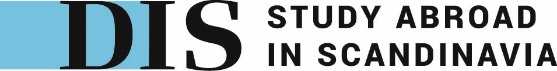 Application from SubtenantThe Subtenant must meet the following conditions:Is 18-27 years old at the time of moving in to the DIS KollegiumIs actively studying at a Danish educational institution while living in the DIS KollegiumHas a valid residence permitIs interested in being an active part of the Kollegium life in the particular flat, but also the entire KollegiumPlease attach the following documentation to the application:Proof of Study (e.g. enrollment letter, proof of study, etc.)Photo (optional)By applying to be a Subtenant at a DIS Kollegium, I accept the following conditions:False or insufficient information will result in disqualification of the applicationDIS reserves the right to fact-check any information givenThis application will be followed up by an interview. DIS is entitled to approve or reject your application based on the written application and/or the interview.If accepted, you are responsible for meeting all rules at the DIS Kollegium.The application has been	Approved – please make sure that the Permanent Resident and the Subtenant fill out the Sublease Contract and send it to diskollegium@dis.dk no later than 1 week before the sublease starts	Rejected – reason: Date: DIS Staff: KollegiumRoom No. Example from Langebro Kollegium: 101Example from Nimbus Kollegium: 42, 1. -1Period of timeFirst NamePreferred First Name (optional)Middle Name (optional)Last NameGender Female Male Other  Birth Date (Date-Month-Year)EmailPhone Number Country CodePhone NumberWhat is your current educational status? Currently studying at a Danish educational institution Not currently studying but have applied to a Danish educational institution None of the above, please explain  What type of study are you pursuing? University bachelor degree (mellemlang videregående uddannelse) University graduate degree or Ph.D. (lang videregående uddannelse) Professional bachelor degree (sygeplejerske, lærer, etc.) Academy profession degree (Akademiuddannelse) Vocational degree (erhvervsuddannelse) Upper secondary degree (gymnasiel uddannelse) Other type of degree, please elaborate Expected start and end date of education (Month-Year)Please state the name of the educational institution you are/will be attendingWhat field/program are/will you be studying (e.g. nurse, electrician, law, bio-analyst, etc.)Do you have any dietary restrictions or special dietary needs? Vegetarian Vegetarian, eats fish No red meat Vegan Gluten allergy/intolerance Dairy allergy/intolerance Other serious allergy, please elaborate  Other religious and/or moral restrictions, please elaborate 